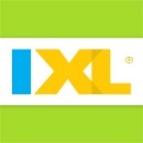 Student Name: ________________________________________________Date Assigned: Mon.10/22/18  		Date Due: Mon.10/29/18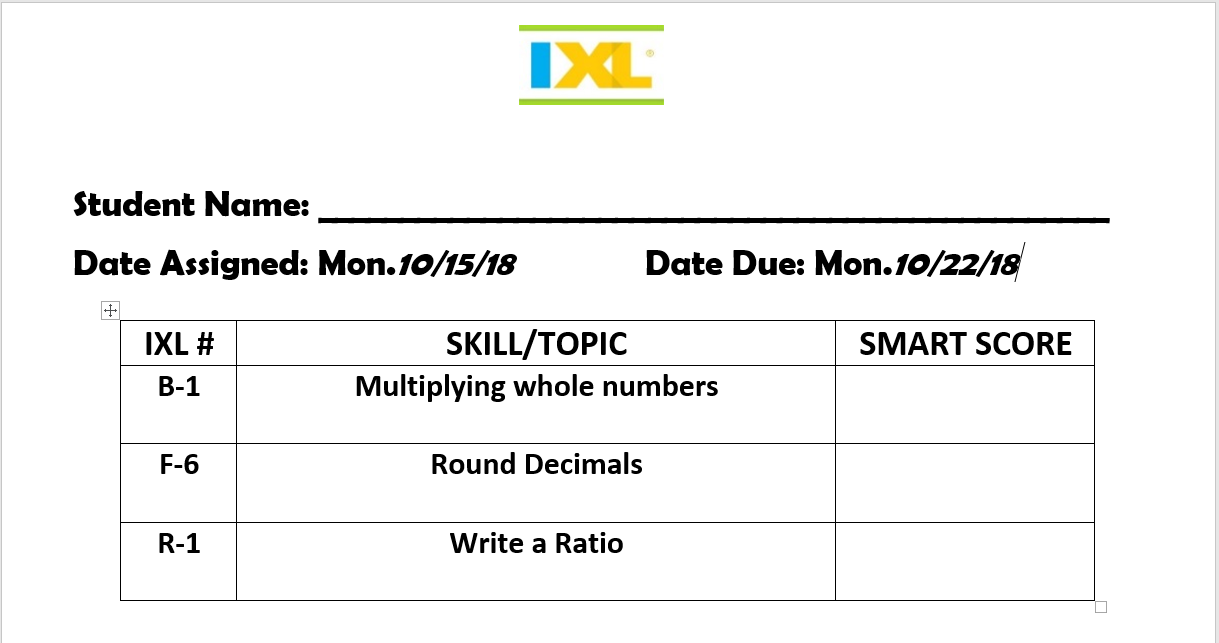 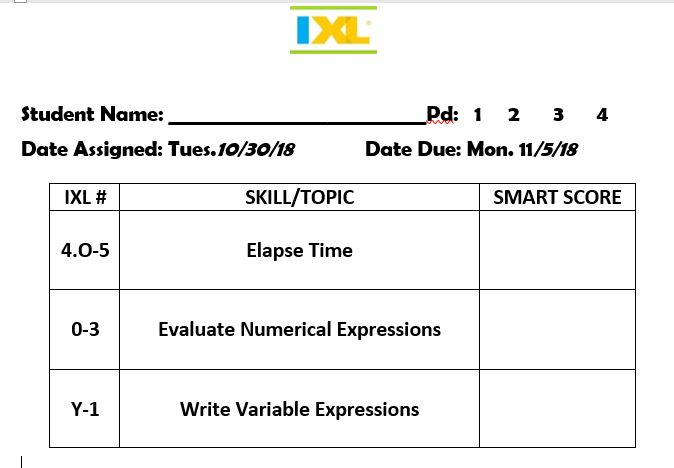 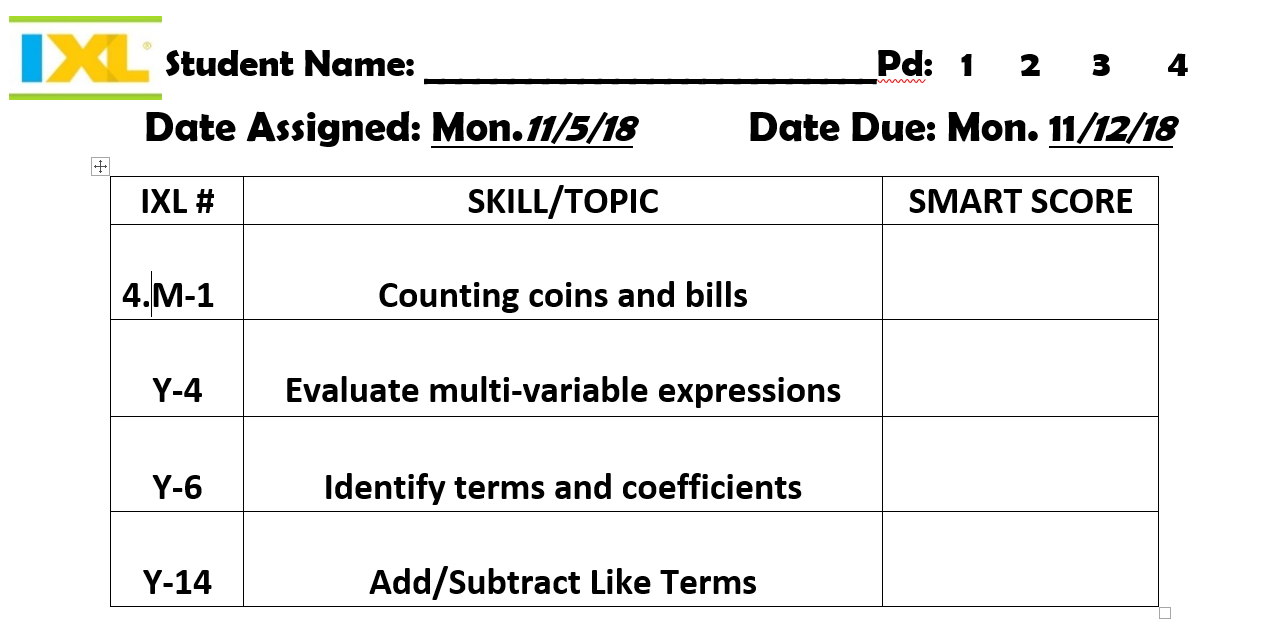 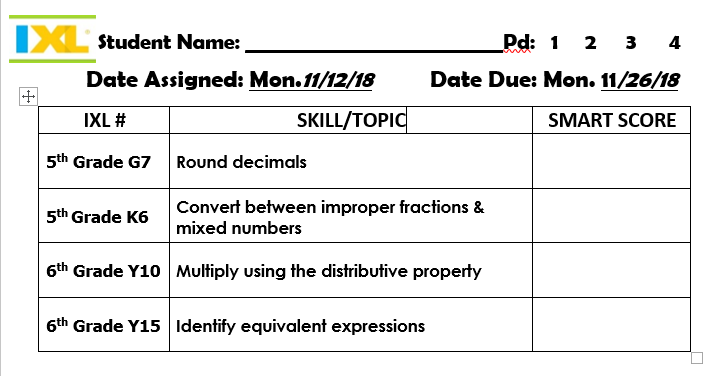 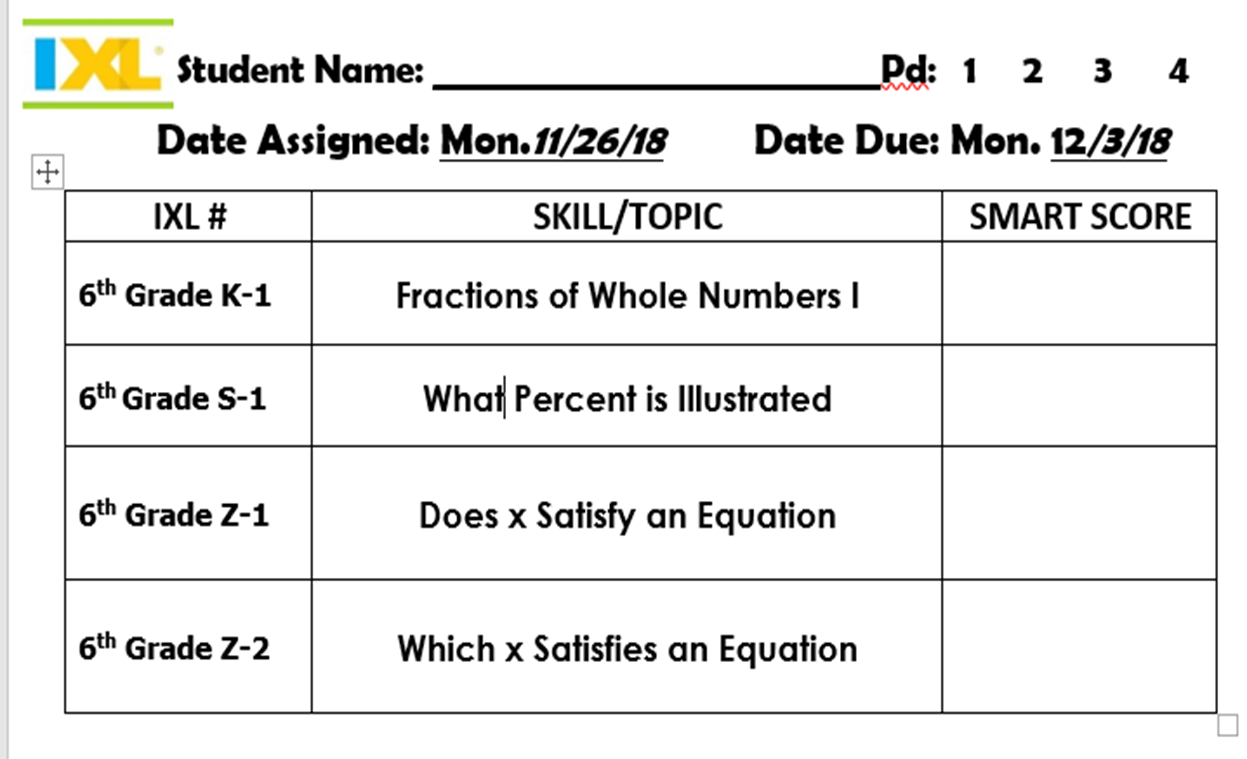 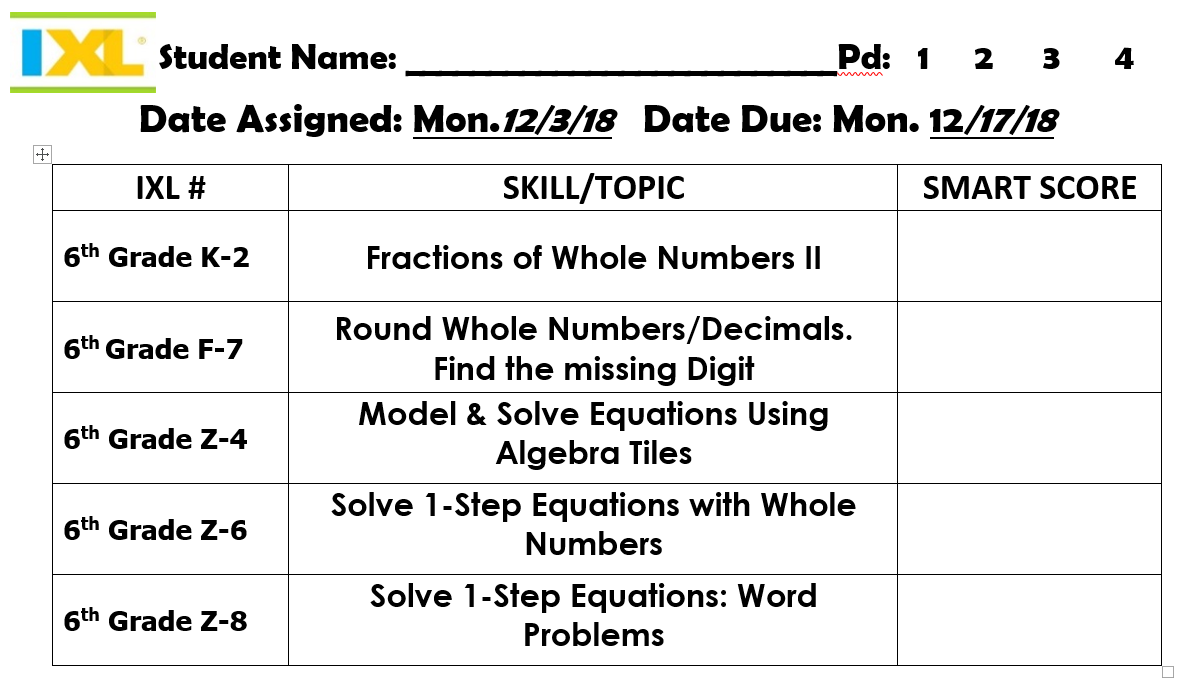 IXL #SKILL/TOPICSMART SCOREI-4Write fractions in lowest termsG-1Add/Subtract DecimalsD-1Write using exponents    D-2Evaluate exponents